運動についての詳しい説明（通常）　有酸素運動により心肺持久力を改善し、筋力トレーニングで筋肉量低下を防止します。これらを組み合わせて行う事で、運動耐容能（運動に耐えうる心臓）や心臓の機能、左室リモデリング（心臓の壁が厚くなったり、薄くなって伸びる）の改善に効果があります。1．有酸素運動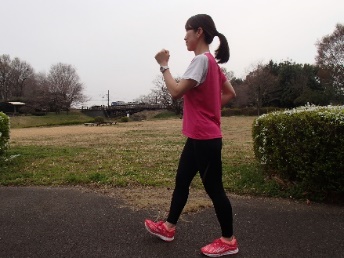 ・ウォーキング※天候が悪い日には屋内を歩いたり足踏みを行ってみましょう軽く息が弾み、「楽〜少しきつい」と感じる程度の強さで実施。15〜20分程度から開始し、徐々に運動時間を延ばしていく。最終的には30〜40分程度を目指す。１週間に3〜5日の頻度で行う。2．バランス練習※転倒に注意して行いましょう。・椅子や壁に捉まって片足立ち（1〜2分×2セット）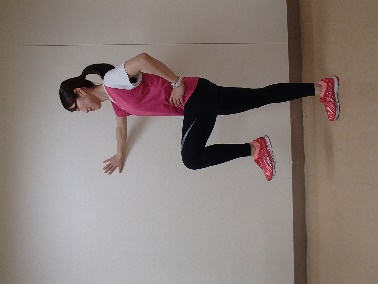 →慣れてきたら手を離して1分間1日1回、週３回程度行う。転倒に注意し、不安な時には無理せずお休みする。3．筋力トレーニング【足の運動】踵上げ（左右同時に30回×2〜3セット）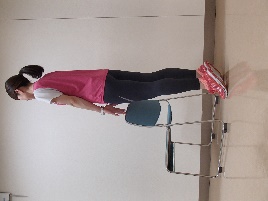 ハーフスクワット（10〜20回×2〜3セット）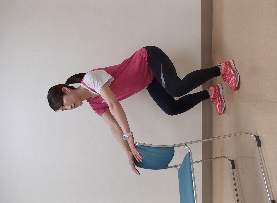 バックキック（10〜20回×2〜3セット）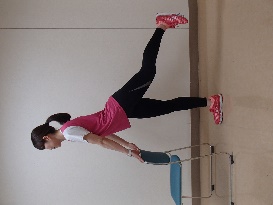 【腕の運動】壁を使った腕立て伏せ（20回×2〜３セット）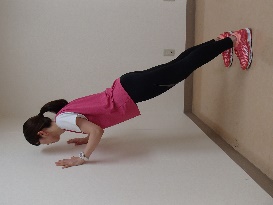 肘の曲げ伸ばし（20回×2〜３セット）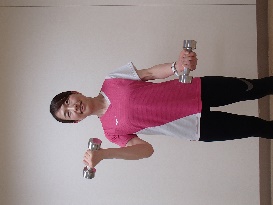 痛みが出たり、痛みが強くなった時には中止する。息をとめない。通常は１日置きに、筋肉痛が無ければ毎日行う様にする。